Приглашение на совместную конференцию России и Японии по гериатрии. «Жить до ста лет: секреты долголетия японцев»Как известно, продолжительность жизни в Японии, как мужчин, так и женщин, является самой высокой в мире.7 ноября в Санкт-Петербурге состоится уникальное событие: ведущие специалисты из Японии приедут в Россию, чтобы поделиться секретами долгой жизни.В свою очередь, российские эксперты научат собравшихся основным принципам сохранения активного долголетия, с учетом особенностей нашей страны.Приглашаем Вас! Участие бесплатноДата: 7 ноября 2018 годаВремя: 12:00 – 15:00, включая перерыв на кофе-брейкМесто: ФГБОУ ВО «Северо-Западный государственный медицинский университет им. И.И. Мечникова» Минздрава России, (Актовый Зал)Адрес: Санкт-Петербург, ул. Кирочная д.41, через главный вход СЗГМУ им. И.И. МечниковаСпикеры и темы выступлений:Главный внештатный специалист-гериатр Минздрава России Ольга ТКАЧЕВА расскажет о том, чем занимаются врачи гериатры и о том, в каких случаях необходимо к ним обращаться. Заместитель директора по научной работе Российского Геронтологического Научно-Клинического центра Юлия КОТОВСКАЯ поднимет тему правильного приема лекарственных средств. Президент Национального центра гериатрии и геронтологии (Япония) Кэндзи ТОБА поделится с россиянами секретами, почему японские люди живут долго и наслаждаются пожилым возрастом.  Директор Центра обучения и инноваций Национального центра гериатрии и геронтологии (Япония) Хидетоши ЭНДО в свою очередь будет говорить о том, как предотвратить старение и деменцию. Профессор кафедры семейной медицины ФГБОУ ВО СЗГМУ им. И.И.Мечникова Елена ФРОЛОВА выступит с актуальной темой про особенности старения в России. После Вы сможете задать свои вопросы!Карта проезда: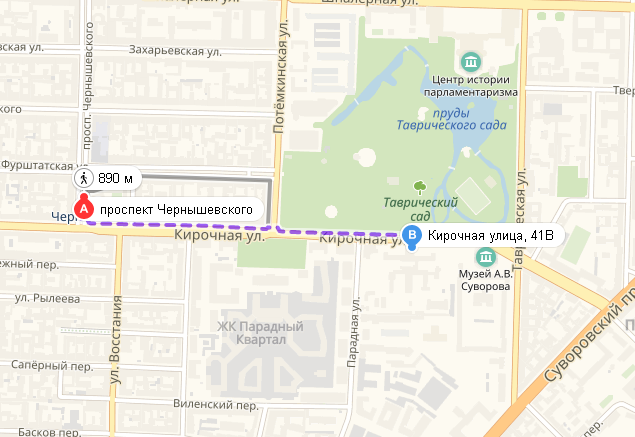 Главный вход в Университет: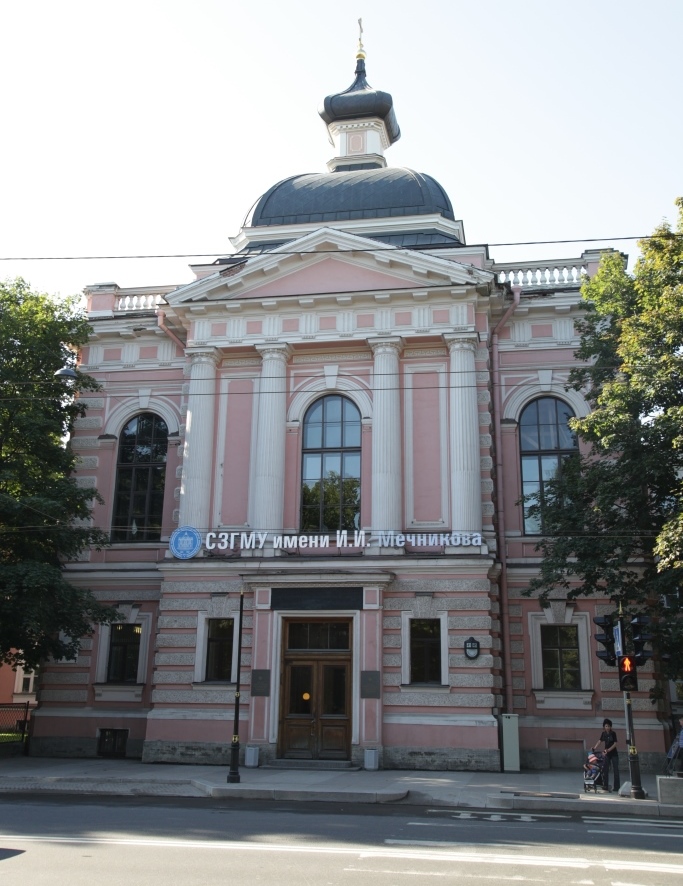 